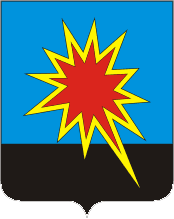 РОССИЙСКАЯ ФЕДЕРАЦИЯКЕМЕРОВСКАЯ ОБЛАСТЬКАЛТАНСКИЙ ГОРОДСКОЙ ОКРУГАДМИНИСТРАЦИЯ КАЛТАНСКОГО ГОРОДСКОГО ОКРУГАПОСТАНОВЛЕНИЕОт 29.12.2012г.         №354-пОб утверждении Положения о показателях, характеризующих качество и (или) объем (состав) оказываемых физическим и (или) юридическим лицам муниципальных услуг на территории муниципального образования Калтанский городской округ В целях стимулирования экономических реформ, активизации процессов финансового оздоровления, улучшения качества администрирования местного бюджета, повышения его прозрачности и качества планирования, руководствуясь Федеральными законами от 06.10.2003 № 131-ФЗ «Об общих принципах организации местного самоуправления в Российской Федерации», от 27.07.2010 №210-ФЗ «Об организации предоставления государственных и муниципальных услуг»: 1. Утвердить Положение о показателях, характеризующих качество и объем (состав) оказываемых физическим и юридическим лицам муниципальных услуг на территории муниципального образования  Калтанский городской округ  (далее - Положение) согласно приложению;3. Начальнику отдела  информационных технологий (Рогожниковой Ю.В.) разместить настоящее постановление на официальном сайте администрации Калтанского городского округа; 4.Настоящее постановление вступает в силу со дня следующего за днем его подписания;Глава Калтанскогогородского округа							И.Ф. Голдинов Приложение 
к постановлению администрации Калтанского городского округа 

от  29.12.2012г.  № 254-п  

ПОЛОЖЕНИЕ 
о показателях, характеризующих качество и объем (состав) оказываемых физическим и юридическим лицам муниципальных услуг на территории муниципального образования Калтанский городской округ 

1. Общие положения 
1.1. Положение о показателях, характеризующих качество и объем (состав) оказываемых физическим и юридическим лицам муниципальных услуг на территории муниципального образования  Калтанский городской округ  определяет основные требования к разработке, утверждению, изменению и применению стандартов качества предоставления муниципальных услуг, оказываемых населению и юридическим лицам органами местного самоуправления, муниципальными  учреждениями и иными организациями (далее - организации) за счет средств бюджета. 1.2. В целях настоящего Положения показатели, характеризующие качество и объем (состав) оказываемых физическим и юридическим лицам муниципальных услуг, определяются в качестве стандартов качества предоставления муниципальных услуг. 
1.3. Основными целями разработки и применения стандартов качества предоставления муниципальных услуг являются: 
а) повышение степени удовлетворенности получателей муниципальных услуг за счет повышения качества предоставления муниципальных услуг; 
б) повышение эффективности деятельности органов местного самоуправления и организаций, предоставляющих муниципальные услуги, за счет создания системы контроля за непосредственными результатами их деятельности со стороны получателей муниципальных услуг; 
в) определение объемов финансового обеспечения организаций, предоставляющих муниципальные услуги, необходимых для соблюдения стандартов качества предоставления услуг; 
г) привлечение коммерческих и некоммерческих организаций для предоставления муниципальных услуг в соответствии с разрабатываемыми на основе стандартов услуг муниципальными заданиями. 
1.4. Предметом стандарта являются взаимоотношения получателя услуги и организаций, предоставляющих муниципальную услугу, возникающие в процессе оказания и (или) потребления результатов муниципальной услуги. 

2. Принципы разработки стандартов качества предоставления муниципальных услуг 

2.1. Разработка и утверждение стандартов качества предоставления муниципальных услуг осуществляются в соответствии со следующими принципами: 
2.1.1 обязательности предоставления муниципальных услуг, находящихся в компетенции органов местного самоуправления; 
2.1.2 учета потребностей и предпочтений получателя услуги при выборе способа оказания услуги; 
2.1.3 недопустимости снижения уровня требований к услуге по сравнению с требованиями, установленными государственными нормативными актами в сфере предоставления муниципальных услуг; 
2.1.4 гарантированности прав получателей услуг; 
2.1.5 организации эффективного взаимодействия получателя услуги с органом, оказывающим услуги, его должностными лицами; 
2.1.6 бесплатности услуги для ее получателя, обоснованности размера платы за оказание услуги в случае, если она предусмотрена соответствующими нормативными правовыми актами; 
2.1.7 закрепления в стандарте измеряемых требований к количественным и качественным характеристикам (параметрам) услуги. 
2.2. При разработке стандартов качества получателям услуг должно быть гарантировано: 
2.2.1 соблюдение достоинства, недопущение унижения и оскорбления при оказании услуги, территориальная, транспортная и временная доступность услуги, обеспечивающая равный и удобный доступ к услуге для всех получателей услуг; 
2.2.2 получение своевременной, полной и достоверной информации об услуге и порядке ее оказания; 
2.2.3 предоставление предусмотренных законодательством мер социальной поддержки при оказании услуги; 
2.2.4 возможность обжалования действий (бездействия) и решений, принятых при предоставлении услуги, а также стандартов качества предоставления услуг; 
2.2.5 возмещение вреда, причиненного при оказании услуг, в соответствии с действующим законодательством. 

3. Требования к содержанию стандартов качества предоставления муниципальных услуг 

3.1. Стандарт должен содержать описание количественных и качественных характеристик (параметров) муниципальной услуги: сроков, объемов, формы и содержания, результатов услуги, особенностей процесса предоставления услуги. 
3.2 Стандарт разрабатывается в форме, доступной для понимания получателя муниципальной услуги. 
3.3. Стандарт услуги должен быть исчерпывающим, не допускающим неоднозначного толкования. 
3.4. Стандарт может охватывать правила и требования к предоставлению нескольких муниципальных услуг. 
3.5. Стандарт устанавливает требования, обеспечивающие необходимый уровень качества и доступности услуги в целом, а также в процессе ее предоставления, включая: 
3.5.1 обращение за услугой, его оформление и регистрацию; 
3.5.2 ожидание услуги, ее получение; 
3.5.3 оценку соответствия качества фактически предоставленной услуги стандарту; 
3.5.4 рассмотрение жалоб (претензий) получателя услуги. 
3.6. Стандарт должен включать в себя следующую информацию: 
3.6.1 наименование главного распорядителя бюджетных средств - разработчика стандарта; 
3.6.2 область его применения, включая назначение стандарта; 
3.6.3 основные понятия (термины и определения), используемые в стандарте; 
3.6.4 перечень нормативных правовых актов органов государственной власти и местного самоуправления, регламентирующих качество предоставления услуг в области применения данного стандарта; 
3.6.5 перечень основных факторов, влияющих на качество предоставления услуг в области применения стандарта согласно пункту 3.7. настоящего Положения. 
3.7. Основными факторами, влияющими на качество предоставления услуг, являются: 
3.7.1 открытый доступ к сведениям о муниципальной услуге (наименовании, содержании, предмете услуги, ее количественных и качественных характеристиках, единицах изменения услуги, сведения о получателях услуги, включая льготную категорию граждан и т.п.); 
3.7.2 документы, регламентирующие деятельность организации, предоставляющей услугу (устав, положения, инструкции, руководства, правила и т.п., включая наличие требований к их содержанию); 
3.7.3 удобные условия размещения организации (требования к месторасположению организации, к помещениям и т.д.) и режим работы организации, предоставляющей услугу, определенный в соответствии с действующим законодательством; 
3.7.4 наличие специального технического оснащения организации (наличие требований к оборудованию, приборам, аппаратуре и т.п.); 
3.7.5 укомплектованность организации специалистами и их квалификация (наличие количественных и квалификационных требований к персоналу и т.п.); 
3.7.6 наличие требований к технологии оказания услуги организацией согласно пункту 3.8. настоящего Положения; 
3.7.7 особенности информационного сопровождения деятельности организации, предоставляющей услугу (состав и доступность информации об организации, порядке и правилах предоставлении услуг, сведения о периодичности обновления информации и источниках информации и т.д.); 
3.7.8 наличие внутренней (собственной) и внешней систем контроля за деятельностью организации, а также за соблюдением качества фактически предоставляемых услуг стандарту; 
3.7.9 перечень ответственных должностных лиц и мер ответственности указанных лиц за качественное предоставление муниципальных услуг в организации; 
3.7.10 иные факторы, влияющие на качество предоставления услуг в области применения стандарта. 
3.8. Исходя из особенностей предоставления муниципальных услуг могут быть установлены следующие требования к технологии оказания услуг организациями: 
3.8.1 к порядку доступа и обращений в организацию, в том числе получению бланков обращений (заявлений) и регистрации обращений (заявлений); 
3.8.2 к перечню документов, необходимых для получения муниципальной услуги; 
3.8.3 к составу и последовательности действий получателя муниципальной услуги и организации, предоставляющей муниципальную услугу; 
3.8.4 к объему и содержанию услуги, включая удельные показатели объема услуги на одного потенциального потребителя услуги; 
3.8.5 к сроку оказания муниципальной услуги, а также к срокам на совершение действий (принятие решений) в процессе оказания муниципальной услуги, срокам ожидания получения услуги после оформления соответствующего запроса; 
3.8.6 к очередности предоставления муниципальной услуги (совершению действий и принятию решений) в случае превышения спроса на муниципальную услугу над возможностью ее предоставления без ожидания, в том числе к срокам и условиям ожидания оказания данной услуги; 
3.8.7 к перечню оснований для отказа в оказании муниципальной услуги; 
3.8.8 к результатам, который должен получить получатель муниципальной услуги; 
3.8.9 к порядку подачи, регистрации и рассмотрения жалоб на недостаточные доступность и качество муниципальной услуги, то есть на несоблюдение стандарта качества предоставления муниципальных услуг; 
3.8.10 к порядку исправления возможных недостатков оказанной муниципальной услуги; 
3.8.11 к иным составляющим процесса оказания соответствующей услуги. 
3.9. Определение отдельных составляющих стандарта должно осуществляться с учетом возможности: 
3.9.1 использования стандарта получателями муниципальных услуг; 
3.9.2 проверки исполнения стандарта ответственными должностными лицами в ходе оценки соответствия фактически предоставленных услуг стандартам; 
3.9.3 применения по результатам оценки: 
а) дисциплинарных мер в отношении должностных лиц органов местного самоуправления Промышленновского района и организаций, предоставляющих муниципальные услуги; 
б) стимулирующих мер в отношении должностных лиц органов местного самоуправления и организаций, предоставляющих муниципальные услуги. 
3.10 Макет стандарта качества предоставления муниципальных услуг приведен в приложении к настоящему Положению. 

4. Порядок разработки, утверждения, изменения и отмены стандартов качества предоставления муниципальных услуг 

4.1. Разработка стандартов осуществляется главными распорядителями и получателями средств бюджета, в компетенцию которых входит предоставление либо организация предоставления соответствующих услуг. 
4.2. Разработка и утверждение стандартов осуществляется в областях культуры и молодежной политики, образования, здравоохранения, физической культуры и спорта по основным социально-значимым муниципальным услугам и другим услугам, включенным в Реестр муниципальных услуг. 
4.3. В случае если право на оказание муниципальной услуги предоставляется организациям на основе конкурса, проект соответствующего стандарта услуги должен включаться в муниципальное задание на оказание соответствующей услуги и состав конкурсной документации. 
4.4. Изменение и отмена стандарта осуществляется в случаях изменения или отмены нормативных правовых актов, регулирующих оказание соответствующей услуги. 
Отмена стандарта услуги без его замены на новый стандарт допускается только в случае, если прекращается оказание соответствующей услуги. 
4.5. Разработка и принятие изменений в стандарты качества предоставления муниципальных услуг осуществляется в порядке, аналогичном для разработки и принятия самих стандартов. 
4.6. Разработка стандартов качества предоставления муниципальных услуг осуществляется главными распорядителями и получателями средств бюджета одновременно с формированием муниципального задания на оказание муниципальных услуг с обязательным согласованием с заместителем Главы Калтанского городского округа, курирующим соответствующее направление. 
4.7. Разработанные стандарты качества предоставления услуг, подлежат обязательному официальному опубликованию в  сети Интернет. 
5. Применение стандартов качества предоставления 
муниципальных услуг 
5.1. Применение стандартов осуществляется главными распорядителями и получателями средств бюджета и организациями, предоставляющими услуги. 
5.2. Главные распорядители, получатели средств бюджета и организации, предоставляющие услуги, в процессе применения стандартов обеспечивают: 
5.2.1 контроль соблюдения соответствующих стандартов; 
5.2.2 информирование граждан и юридических лиц о соответствующих стандартах услуг; 
5.2.3 оценку соответствия качества фактически предоставленных муниципальных услуг стандартам; 
5.2.4 применение по результатам оценки: 
5.2.4.1 стимулирующих мер административного и финансового характера в отношении организаций, предоставляющих муниципальные услуги; 
5.2.4.2. дисциплинарных мер в отношении руководителей организаций, предоставляющих муниципальные услуги; 
5.2.5 использование требований стандарта при разработке ведомственных целевых программ, а также при оценке потребности в предоставлении муниципальных услуг. 
5.3. С целью совершенствования муниципальных услуг и стандартов качества их предоставления стандарт не реже одного раза в год должен рассматриваться главными распорядителями бюджетных средств на предмет обеспечения максимального удовлетворения потребностей получателей услуг. 
5.4. Организации, предоставляющие муниципальные услуги, в процессе применения стандарта обеспечивают: 
5.4.1 соблюдение стандартов качества; 
5.4.2 информационное обеспечение процесса оказания услуги; 
5.4.3 внутренний контроль за соблюдением стандартов качества; 
5.4.4 выработку предложений по совершенствованию процедуры оказания муниципальных услуг и стандартов качества. 
5.5. Применение стандартов должно обеспечивать формирование конкурентной среды между однотипными организациями и повышение эффективности использования средств бюджета. 
5.6. Контроль полноты и эффективности применения стандартов качества предоставления услуг в области применения стандарта осуществляется главными распорядителями бюджетных средств. 



ПРИЛОЖЕНИЕ 
к Положению о показателях, 
характеризующих качество и объем (состав) оказываемых физическим и юридическим лицам муниципальных услуг на территории муниципального образования Калтанский городской округ 

МАКЕТ 
стандарта качества предоставления муниципальных услуг 

_____________________________________________________________ 
(наименование муниципальной услуги) 



1. Организации, в отношении которых применяется стандарт. 
2. Нормативные правовые акты, регулирующие предоставление муниципальной услуги (перечень документов, в соответствии с которыми должна функционировать организация, предоставляющая услугу). 
3. Порядок получения доступа к услуге (перечень получателей муниципальной услуги, платная или бесплатная и т.д.). 
4. Требования к качеству муниципальной услуги, закрепляемой стандартом (особенности процесса оказания услуги, включая сроки, объемы и другие качественные характеристики, требования к техническому оснащению организаций и т.д.). 
5. Порядок обжалования нарушений требований стандарта (порядок подачи жалобы, её рассмотрения, порядок осуществления проверочных действий и информирования заявителя о принятых мерах и т.д.). 
6. Ответственность за нарушение требований стандарта качества муниципальной услуги (меры ответственности организации за некачественное предоставление муниципальной услуги). 
7. Регулярная проверка соответствия деятельности организации требованиям стандарта качества (регламент проведения проверки).